第２４回　令和５年度　千葉県栄養改善学会開催のお知らせ学会スローガン　私たちは「健康ちば21(第２次)」推進の担い手になろう	千葉県栄養士会会長　杉﨑幸子千葉県栄養士会は、県民の健康維持増進、および栄養改善技術の振興普及のため、千葉県栄養改善学会を開催しております。本年度は、「“栄養ケア・ステーション”を県民並びに会員に周知する」をテーマに掲げ、専門職としての研鑽に努める機会であるとともに、社会的責任を自覚し、自分たちに出来ることに気づき即行動する切っ掛けの場となることを期待しています。特に本年度は、新型コロナウイルス感染症の5類感染症移行を受けて、集合型を基本とするハイブリッド開催（ライブ配信）とすることとしました。皆で学び考え、新たな発展的活動へと展開するためのプログラムとして、特別講演、教育講演等、下記の通り企画・準備を進めております。まだ未決定な部分もありますが（詳細が決まり次第逐次、千葉県栄養士会HPにご案内させて頂きますのでご覧ください）、多くの方のご参加を祈念しております。　年に一度、日頃の研鑚の成果を発表し議論する機会であり、また本学会が会員皆さんのための学会となるためにも、多くの会員にご参加いただき、共に学び共に考え共に協力し合える活動拠点となればと考えております。　一般発表は、例年通り発表演題の中から優秀な発表を選出し表彰いたします。多数の登録をお願いいたします。対面での開催に合わせ、協賛会員の商品展示を計画しております。　尚、本学会参加者で生涯教育研修会を受講の方は、終日参加すると単位認定が受けられます。記１．日時　令和6年2月3日（土）午前１０時～午後４時（受付開始９時４５分）２．場所　聖徳大学7号館（ハイブリッド開催ですので、オンラインでの参加も可能です）最寄り駅：松戸駅（常磐線/新京成線）交通アクセスについては、別紙を参照ください。３．内容（１）特別講演　「千葉県栄養士会栄養ケア・ステーションの展望」	講師：公益社団法人千葉県栄養士会　会長		　　　杉﨑　幸子	千葉県栄養士会栄養ケア・ステーション栄養食事指導等委員会		　委員長　佐々木　徹（２）教育講演　「行動変容のためのヘルスコミュニケーション」講師：東京大学大学院医学系研究科 公共健康医学専攻 医療コミュニケーション学							　　　　　准教授　　奥原　剛　　　　　　（３）一般発表　　会員による口頭発表４．参加費　２，０００円（会員並びに学生は無料）５．参加申込　準備の都合上、参加者の所属、氏名等を令和６年１月１２日（金）までに、以下のURL（あるいは、QRコード）より、お申し込みください。参加登録されると、登録されたアドレス宛てに、「参加登録の確認」メールにてZoom参加情報を送信させていただきます。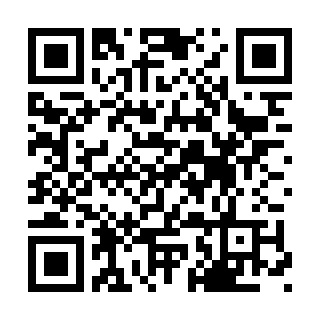 	尚、昼食は各自ご用意ください。https://zoom.us/meeting/register/tJMrdOGvqjktGtLWkhOifT6eBxjCovK5NshV６．問い合わせ先　043-256-1117〔(公社)千葉県栄養士会事務局迄〕所属長宛文書が必要な方は事務局までご連絡ください。